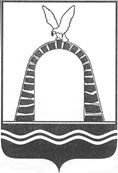 АДМИНИСТРАЦИЯ ГОРОДА БАТАЙСКАПОСТАНОВЛЕНИЕ от ______________ № _____г. БатайскО внесении изменений в постановление Администрации города Батайска от 31.10.2016 № 1967«О системе оплаты труда работников муниципального казенного учреждения Управления культуры города Батайска, не относящихся к категории муниципальных служащих»В  соответствии с Федеральным законом от 06.10.2003  № 131-ФЗ «Об общих принципах организации местного самоуправления в Российской Федерации», решением  Батайской городской Думы  от  30.10.2008   №  299  «О системе оплаты  труда работников муниципальных учреждений», постановлением Правительства Ростовской области от 31.12.2015 № 222 «О системе оплаты труда работников государственных бюджетных, автономных и казенных учреждений Ростовской области», постановлением Администрации города Батайска от 14.06.2016 № 1160 «О системе оплаты труда работников муниципальных бюджетных, автономных и казенных учреждений города Батайска», в целях совершенствования системы оплаты труда в зависимости от качества оказываемых муниципальных услуг и эффективности деятельности работников по заданным критериям и показателям, постановлением Администрации города Батайска от 05.07.2023 № 1821 « Об увеличении (индексации) должностных окладов, ставок заработной платы работников муниципальных учреждений города Батайска, технического и обслуживающего персонала органов местного самоуправления и отраслевых (функциональных) органов Администрации города Батайска», Администрация города Батайска постановляет:1. Внести изменения в постановление Администрации города Батайска от  31.10.2016  № 1967 «О системе оплаты труда работников муниципального казенного учреждения Управления культуры города Батайска, не относящихся к категории муниципальных служащих», согласно приложению к настоящему постановлению.2. Настоящее постановление вступает в силу со дня его официального опубликования, но не ранее 01.10.2023 г.3. Настоящее постановление подлежит включению в регистр муниципальных нормативных правовых актов Ростовской области.4. Контроль за исполнением настоящего постановления возложить на заместителя  главы Администрации  города Батайска по социальным вопросам  Кузьменко Н.В. Глава Администрациигорода Батайска 		                   	                                                Р.П. ВолошинПостановление вноситУправление культурыгорода Батайска  Приложение     к постановлению    Администрации    города Батайска                                                                                           от __________ № _____Изменения, вносимые в положение об оплате труда работников  Управления культуры города Батайска, не относящихся к категории муниципальных служащих             1. Раздел 2. Порядок установления должностных окладов (ставок заработной платы)  работников  Управления культуры города Батайска, не относящихся к категории муниципальных служащих изложить в следующей редакции:2.1. Должностной оклад (ставка заработной платы) - фиксированный размер оплаты труда работника за исполнение трудовых (должностных) обязанностей определенной сложности за календарный месяц без учета компенсационных и стимулирующих выплат.2.2. Минимальные должностные оклады (ставки заработной платы) работников  Управления культуры города Батайска, не относящихся к категории муниципальных служащих.2.2.1.  Минимальные размеры должностных окладов работников, занимающих общеотраслевые должности руководителей структурных подразделений, специалистов и служащих, устанавливаются на основе профессиональных квалификационных групп должностей, утвержденных Приказом Министерства здравоохранения и социального развития Российской Федерации от 29.05.2008 № 247н «Об утверждении профессиональных квалификационных групп общеотраслевых должностей руководителей, специалистов и служащих».Минимальные размеры должностных окладов по профессиональным квалификационным группамОтнесение муниципальных бюджетных, автономных и казенных учреждений города Батайска к группе по оплате труда руководителей определяется с учетом объемных показателей и порядком, установленных в примерных положениях об оплате труда работников муниципальных бюджетных, автономных и казенных учреждений города Батайска, утвержденных Администрацией города Батайска.2.2.2.  Минимальные размеры ставок заработной платы работников, занимающих общеотраслевые профессии рабочих, устанавливаются на основе ПКГ, утвержденных приказом Минздравсоцразвития России от 29.05.2008 № 248н «Об утверждении профессиональных квалификационных групп общеотраслевых профессий рабочих». Минимальные размеры ставок заработной платы по ПКГ.Минимальные размеры ставок заработной платы по ПКГ2.2.3. Минимальные размеры ставок заработной платы работников, занимающих профессии рабочих, не вошедшие в ПКГ, утвержденные приказами Минздравсоцразвития России.Минимальные размеры ставок заработной платы работников, занимающих профессии рабочих, не вошедшие в ПКГ2.3. Размеры должностных окладов заместителей руководителей структурных подразделений учреждений устанавливаются на 5 - 10 процентов ниже размеров должностных окладов соответствующих руководителей.         2.4. Размер должностного оклада главного бухгалтера на 20 процентов ниже размера должностного оклада руководителя учреждения.2.5.  При определении размера коэффициента, увеличивающего минимальные должностные оклады  и образующие новые должностные оклады  применяется сводный коэффициент. Сводный коэффициент определяется путем суммирования размеров коэффициентов, увеличивающих минимальные должностные оклады. При увеличении минимальных должностных окладов на сводный коэффициент размер нового должностного оклада подлежит округлению до целого рубля.Начальник общего отделаАдминистрации города Батайска                                            В.С. Мирошникова Профессиональные квалификационные группыПрофессиональные квалификационные группыПрофессиональные квалификационные группы«Общеотраслевые должности служащих третьего уровня»«Общеотраслевые должности служащих третьего уровня»«Общеотраслевые должности служащих третьего уровня»Номер квалификационного уровняНаименование должностейМинимальный размер должностного оклада (рублей)1231231-й квалификационный уровень  бухгалтер;  инженер по охране труда; менеджер; специалист по кадрам; специалист в сфере закупок; специалист по закупкам; специалист; экономист; юрисконсульт, программист,  документовед.70762-й квалификационный уровеньдолжности служащих 1-го квалификационного уровня, по которым может устанавливаться II внутридолжностная категория74263-й квалификационный уровеньдолжности служащих 1-го квалификационного уровня, по которым может устанавливаться I внутридолжностная категория77954-й квалификационный уровеньдолжности служащих 1-го квалификационного уровня, по которым может устанавливаться производное должностное наименование «ведущий»81825-й квалификационный уровеньглавные специалисты: в отделах, отделениях, лабораториях, мастерских; заместитель главного бухгалтера8592«Общеотраслевые должности служащих четвертого уровня»«Общеотраслевые должности служащих четвертого уровня»«Общеотраслевые должности служащих четвертого уровня»1-й квалификационный уровень: начальник отдела информации; начальник отдела кадров (спецотдела и др.);  начальник отдела материально-технического снабжения; начальник отдела организации и оплаты труда; начальник отдела охраны труда; начальник отдела (лаборатории, сектора) по защите информации; начальник планово-экономического отдела; начальник производственной лаборатории (производственного отдела); начальник технического отдела; начальник юридического отдела; начальник отдела (специализированного в прочих отраслях)I – III группы по оплате труда руководителей;IV – V группы по оплате труда руководителей947290172-й квалификационный уровеньглавный* (диспетчер, механик, сварщик, специалист по защите информации, технолог, энергетик)99453-й квалификационный уровеньдиректор (начальник, заведующий) филиала, другого обособленного структурного подразделения10441Профессиональные квалификационные группыМинимальный размер ставки заработной платы(рублей)Наименование профессии123ПКГ «Общеотраслевые профессии рабочих первого уровня»1-й квалификационный уровень    1-й квалификационный разряд    2-й квалификационный разряд    3-й квалификационный разряд 457548415124Наименования профессий рабочих, по которым предусмотрено присвоение 1, 2 и 3 квалификационных разрядов в соответствии с Единым тарифно - квалификационным справочником работ и профессий рабочих; гардеробщик; грузчик; дворник; кладовщик; курьер; лифтер; переплетчик документов; полотер; садовник; стеклопротирщик; сторож (вахтер); телефонист; уборщик производственных помещений; уборщик служебных помещений; уборщик территорий2-й квалификационный уровеньСтавка устанавливается на один квалификационный разряд вышеПрофессии рабочих, отнесенные к первому квалификационному уровню, при выполнении работ по профессии с производным наименованием «старший» (старший по смене)ПКГ «Общеотраслевые профессии рабочих второго уровня»1231-й квалификационный уровень    4-й квалификационный разряд    5-й квалификационный разряд 54405754наименования профессий рабочих, по которым предусмотрено присвоение 4  и 5 квалификационных разрядов в соответствии с Единым тарифно - квалификационным справочником работ и профессий рабочих;водитель автомобиля; пожарный2-й квалификационный уровень    6-й квалификационный разряд    7-й квалификационный разряд60856433наименования профессий рабочих, по которым предусмотрено присвоением 6 и 7 квалификационных разрядов в соответствии с Единым тарифно - квалификационным справочником работ и профессий рабочих3-й квалификационный уровень6812наименования профессий рабочих, по которым предусмотрено присвоение 8 квалификационного разряда в соответствии с Единым тарифно-квалификационным справочником работ и профессий рабочих4-й квалификационный уровень7911наименования профессий рабочих, предусмотренных 1-3 квалификационными уровнями настоящей профессиональной квалификационной группы, выполняющих важные (особо важные) и ответственные (особо ответственные) работыНаименованиепрофессииКвалификационные разрядыМинимальный размер ставки заработной платы(рублей)123123Костюмер, осветитель; переплетчик, оператор газовой  котельной; рабочий по комплексному обслуживанию и ремонту зданий; слесарь-сантехник; слесарь-электрик по ремонту электрооборудования; рабочий зеленого хозяйства;   1-й квалификационный разряд  2-й квалификационный разряд  3-й квалификационный разряд   4-й квалификационный разряд  5-й квалификационный разряд   6-й квалификационный разряд  7-й квалификационный разряд  8-й квалификационный разряд45754841512454405754608564336812